MORNING WORSHIP SERVICEDecember 28, 2014Opening Song                                                           “He Keeps Me Singing” 425Opening PrayerAnnouncementsWorship Hymns		“Joy to the World! The Lord Is Come” 87 Special Music                                                                               Samantha Moore	                                                                            “Go, Tell It on the Mountain” 95                                                  	“I Love to Tell the Story” 572Offering/OffertorySpecial Music                                                                 	Scott Jones Message	 Invitation          	“Just As I Am” 307Closing PrayerNURSERY – available for children age 0 to KindergartenTeresa SchaneHostesses for December	Ushers for DecemberTerri Edwards, Ruth Rucker 	Kenny Merrell, David Condron,	Sam McManus, Mickey Stanford		Immediate Need Prayer ListPray for the McCoy family Pray for the Muhl familyPray for Connie Kahlstrom as she undergoes a series of testsPray for the Molina family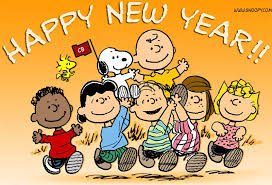 